申請日期Date:    年  月  日  系所Department/年級Grade:                                   學號Student ID:                 姓名Name:                     聯絡電話Phone:               申請日期Date:    年  月  日  系所Department/年級Grade:                                   學號Student ID:                 姓名Name:                     聯絡電話Phone:               1.申請條件：課程設定限制條件而無法於網路上選課者。For students who cannot select the course online due to course-taking restrictions.2.申請期限：網路加退選截止日前。Deadline: Before online courses add/drop section ends.3.請先向所屬系所確認，修讀他系所課程是否認列為畢業學分，以免影響自身權益。Please check with your department if taking courses offered by other department will be counted as credits for graduation.                                 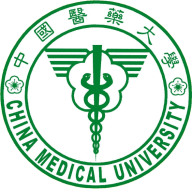      學年度    學期   研究生 上修/外系所選修課程申請書Register for Upper-level Courses or Courses in Other Departments 
for Graduate Student申請原因Reason: □上修Register for upper-level courses □外系所選修Register for courses from other departments □其他,請詳述Other, please specify                  擬修課程Course: □列入畢業學分counted as credits for graduation
□不列入畢業學分not counted as credits for graduation開課系所Course department：                        開課年級grade：         課號Course code：                           (□A/□B/     班)課名Course name：                          (□選修Elective/□必修Required)主授課教師簽章
Instructor Signature申請原因Reason: □上修Register for upper-level courses □外系所選修Register for courses from other departments □其他,請詳述Other, please specify                  擬修課程Course: □列入畢業學分counted as credits for graduation
□不列入畢業學分not counted as credits for graduation開課系所Course department：                        開課年級grade：         課號Course code：                           (□A/□B/     班)課名Course name：                          (□選修Elective/□必修Required)申請原因Reason: □上修Register for upper-level courses □外系所選修Register for courses from other departments □其他,請詳述Other, please specify                  擬修課程Course: □列入畢業學分counted as credits for graduation
□不列入畢業學分not counted as credits for graduation開課系所Course department：                        開課年級grade：         課號Course code：                           (□A/□B/     班)課名Course name：                          (□選修Elective/□必修Required)開課系所主管簽章Head of the Department of the course申請原因Reason: □上修Register for upper-level courses □外系所選修Register for courses from other departments □其他,請詳述Other, please specify                  擬修課程Course: □列入畢業學分counted as credits for graduation
□不列入畢業學分not counted as credits for graduation開課系所Course department：                        開課年級grade：         課號Course code：                           (□A/□B/     班)課名Course name：                          (□選修Elective/□必修Required)主指導教授簽章
Advisor Signature就讀系所承辦人Student’s Department personnel就讀系所主管簽章Head of the Department of your Program研究生事務處簽章Office of Graduate Student Affairs personnel研究生事務長簽章Dean of Office of Graduate Student Affairs□列入畢業學分□不列入畢業學分     學年度    學期   研究生 上修/外系所選修課程申請書Register for Upper-level Courses or Courses in Other Departments 
for Graduate Student申請原因Reason: □上修Register for upper-level courses □外系所選修Register for courses from other departments □其他,請詳述Other, please specify                  擬修課程Course: □列入畢業學分counted as credits for graduation
□不列入畢業學分not counted as credits for graduation開課系所Course department：                        開課年級grade：         課號Course code：                           (□A/□B/     班)課名Course name：                          (□選修Elective/□必修Required)主授課教師簽章
Instructor Signature申請原因Reason: □上修Register for upper-level courses □外系所選修Register for courses from other departments □其他,請詳述Other, please specify                  擬修課程Course: □列入畢業學分counted as credits for graduation
□不列入畢業學分not counted as credits for graduation開課系所Course department：                        開課年級grade：         課號Course code：                           (□A/□B/     班)課名Course name：                          (□選修Elective/□必修Required)申請原因Reason: □上修Register for upper-level courses □外系所選修Register for courses from other departments □其他,請詳述Other, please specify                  擬修課程Course: □列入畢業學分counted as credits for graduation
□不列入畢業學分not counted as credits for graduation開課系所Course department：                        開課年級grade：         課號Course code：                           (□A/□B/     班)課名Course name：                          (□選修Elective/□必修Required)開課系所主管簽章Head of the Department of the course申請原因Reason: □上修Register for upper-level courses □外系所選修Register for courses from other departments □其他,請詳述Other, please specify                  擬修課程Course: □列入畢業學分counted as credits for graduation
□不列入畢業學分not counted as credits for graduation開課系所Course department：                        開課年級grade：         課號Course code：                           (□A/□B/     班)課名Course name：                          (□選修Elective/□必修Required)主指導教授簽章
Advisor Signature就讀系所承辦人Student’s Department personnel就讀系所主管簽章Head of the Department of your Program研究生事務處簽章Office of Graduate Student Affairs personnel研究生事務長簽章Dean of Office of Graduate Student Affairs□列入畢業學分□不列入畢業學分